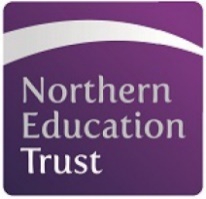 Northern Education Trust – Job DescriptionJOB PURPOSEThe Phase Leader is accountable for:Carrying out the professional duties of a teacher in accordance with academy policies and under the direction of the Principal.The quality of teaching and learning in the phase.Overall student outcomes in the phase in partnership with the teachers concerned.Evaluation of relevant assessment information for individuals, groups and cohorts.Induction and support of new staff.Ensuring good pastoral care and personal development for children.Ensuring good behaviour and encouraging good attendance and punctuality.Presenting information and evaluation reports to the senior leadership team, parents and Academy Council members, as requested.Arranging and promoting activities across the phase to foster personal development, commitment and enthusiasm in students.Liaison with external agencies as required for pupils in the phase.Performance management of teachers in the phase as required.Ensuring that phase budgets are deployed effectively and achieve value for money.To ensure that the curriculum fully meets the needs of all students and is effectively delivered in all respects.To actively promote the development of a core subject across the academy.Some of these specific accountabilities may be assigned to other TLR post holders in the phase but the Phase Leader remains accountable for their overall achievement.JOB SUMMARYMaintaining a focus on teaching and learning.Exercising appropriate professional skills and judgement.Accountability for leading, managing and developing a subject or curriculum area or student development in the phase to.Working with other relevant teachers in the phase:Identify relevant phase improvement issues.Define and agree appropriate improvement targets.Co-ordinate CPD needs and opportunities for phase staff.Evaluate the impact of all improvement activities on the quality of teaching and learning.Provide the Senior Leadership Team with relevant subject, curriculum area or student performance information.Have impact on educational progress beyond personally assigned students in the Phase.Work with other relevant teachers and staff in the phase:Identify appropriate attainment and/or achievement targets.Monitor pupil standards and achievement against annual targets.Monitor planning, curriculum coverage and learning outcomes.Monitor standards of pupil behaviour and application.Lead evaluation strategies to contribute to overall academy self-evaluation.Plan and implement strategies where improvement needs are identified.Ensure that relevant attainment / achievement targets are met.Leading, developing and enhancing the teaching practice of others.Work with other relevant teachers and staff in the phase:Maintain personal expertise and share this with other teachers.Act as a role model of good classroom practice for other teachers, modelling effective strategies with them.Monitor and evaluate standards of teaching, identifying areas for improvement.Plan and implement strategies to improve teaching where needs are identified.Induct, support and monitor new staff.Act as a Performance Management team leader for identified teachers.Line management responsibility for a number of people:Provide quality assurance monitoring and intervention with staff as agreed with the senior leadership team.Identify staff development needs and co-ordinate these with those responsible for CPD in the academy.Take initial responsibility for the pastoral care and welfare of all phase staff.GENERALTo participate in wider academy meetings and working groups as required.Whilst every effort has been made to explain the main duties and responsibilities of the post, each individual task undertaken may not be identified and the post holder may reasonably be expected to undertake other duties commensurate with the level of responsibility that may be allocated from time to time.NET is committed to safeguarding and promoting the welfare of children and young people. We expect all staff to share this commitment and to undergo appropriate checks, including an enhanced DBS check.Signed: ……………………………………		Date: ……………………………….Job Title:Phase LeaderPhase LeaderPhase LeaderBase:AcademyAcademyAcademyReports to:Nominated SLT MemberGrade:Service responsibility:Salary:Additional:Term:Whole Time